June 20, 2022Via Electronic FilingMs. Tanowa Troupe, SecretaryPublic Utilities Commission of Ohio180 East Broad Street, 13th FloorColumbus, OH  43215-0573RE:  CenturyTel Broadband Services, LLC P.U.C.O Tariff No. 1 Competitive Access Services	Case No. 10-2387-TP-COIDear Ms. Troupe:Effective July 30, 2022, CenturyLink will implement the second step in the 8YY Access Service reductions as mandated in the Federal Communications Commission's October 9, 2020 Report and Order in WC Docket No. 18-156, (FCC 20-143), (8YY Access Charge Reform).  The Company submits this letter confirming compliance with the Public Utilities Commission of Ohio’s Case No. 10-2387-TP-COI on behalf of CenturyTel Broadband Services, LLC. CenturyTel Broadband Services, LLC concurs with CenturyTel Broadband Services, LLC Competitive Operating Companies Tariff F.C.C. No. 1, for the provision of Carrier Access rates as outlined in Section 6, Sheet Nos. 21-23 of the CenturyTel Broadband Services, LLC Tariff No. 1.  Therefore, no other tariff revisions are required.If you have any questions regarding this filing, please contact me.Sincerely,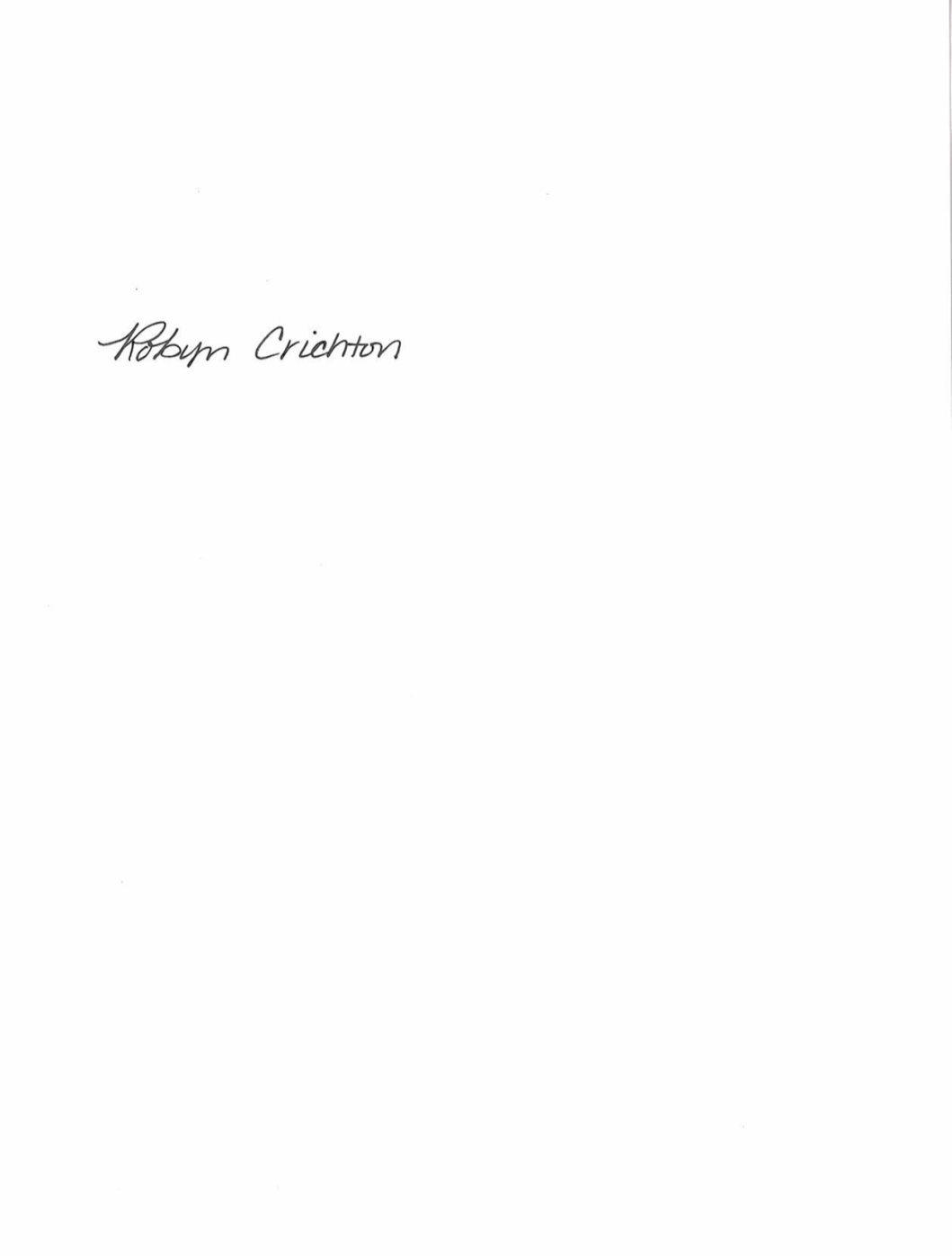 Robyn Crichtoncc: 	Joshua Motzer, CenturyLinkOH2022-07